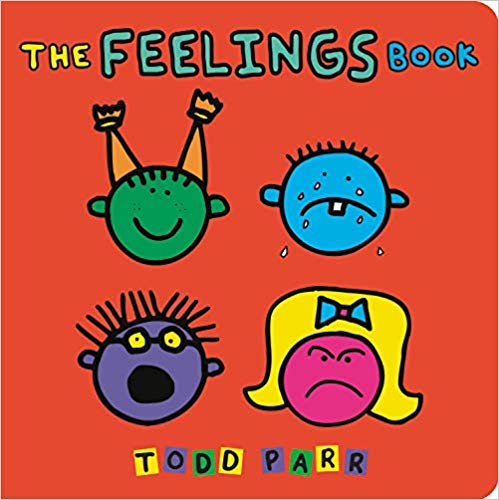 The Feelings BookAge Range: 2-4 | By Todd Parr
Find it on Amazon.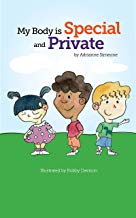 My Body is Special and Private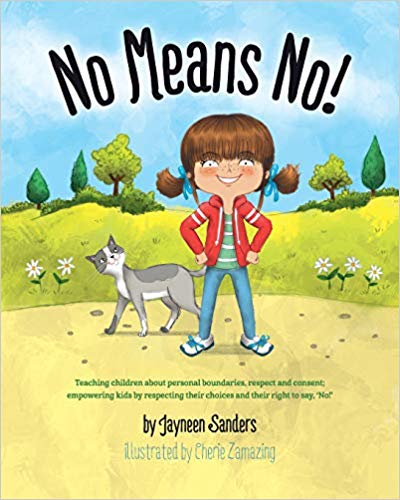 Age Range: 2-7 | By Adrianne Simeone 
Find it on Amazon.C is for ConsentAge Range: 2-5 | By Eleanor Morrison
Find it on Amazon.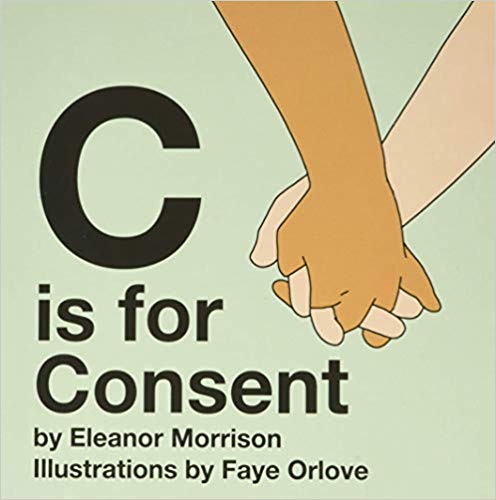 No Means No!Age Range: 2-9 | By Jayneen Sanders
Find it on Amazon.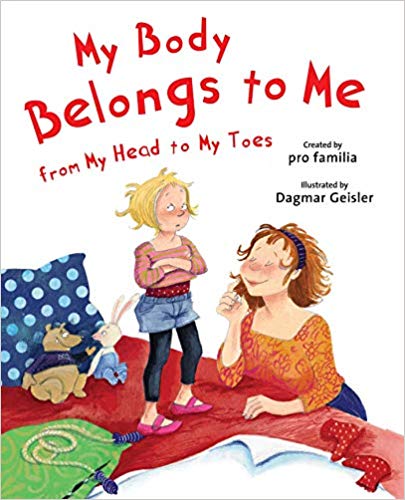 My Body Belongs to Me from My Head to My ToesAge Range: 3-6 | By Dagmar Geisler
Find it on Amazon. An Exceptional Children’s Guide to Touch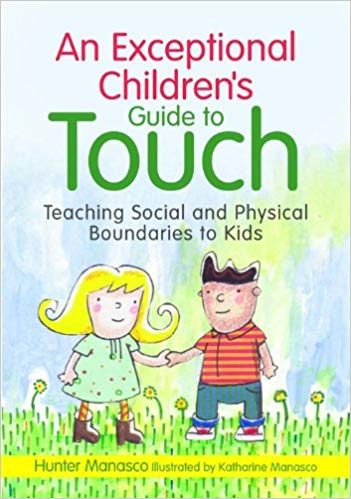 Age Range: 3-11 | By McKinley Hunter Manasco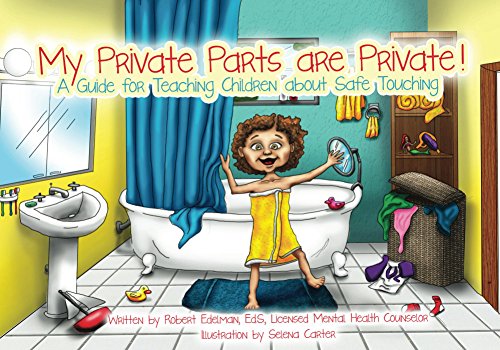 Find it on Amazon.My Private Parts are Private! A Guide for Teaching Children about Safe TouchingAge Range: 3-12 | By Robert EdelmanFind it on Amazon.A Terrible Thing Happened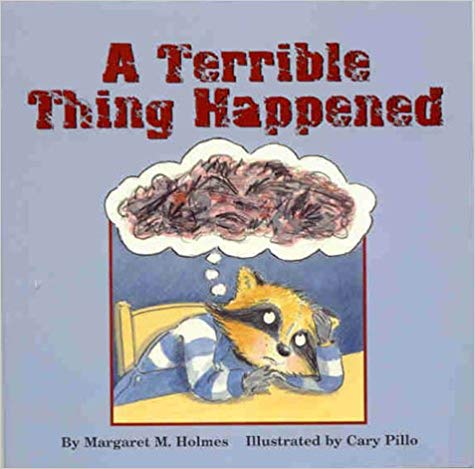 Age Range 4-7 | By Margaret Holmes, Sasha Mudlaff, and Cary Pillo
Find it on Amazon.Rex Finds His Roar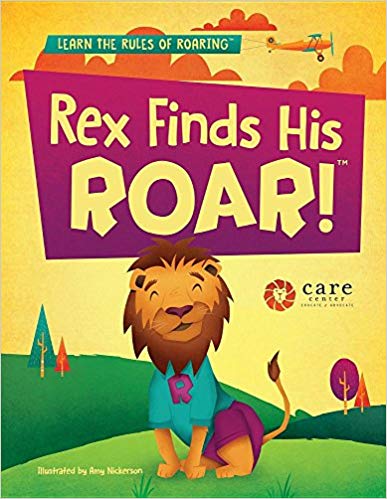 Age Range: 4-8 | By The CARE Center
Find it on Amazon.I Said No! A Kid-to-Kid Guide to Keeping Private Parts Private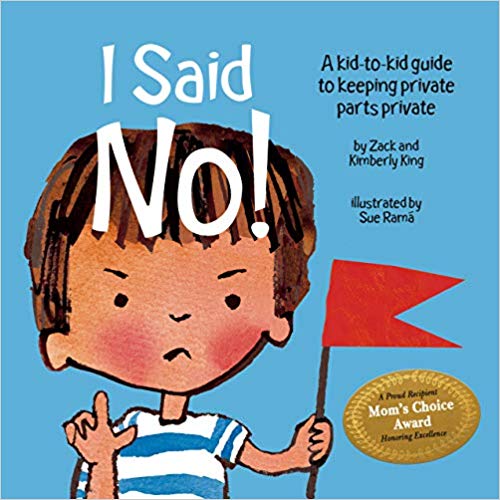 Age Range: 4-9 | By Zack and Kimberly King
Find it on Amazon. Let’s Talk About Body Boundaries, Consent and Respect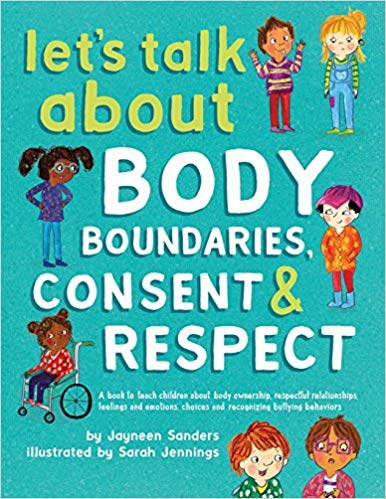 Age Range 4-10 | By Jayneen Sanders
Find it on Amazon. 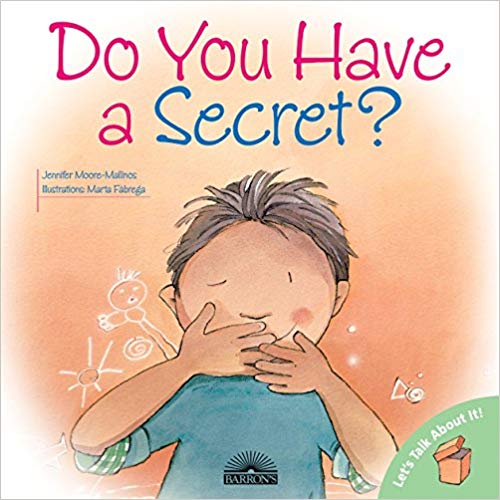 Do You Have a Secret?Age Range: 6-9 | By Jennifer Moore-Malinos
 Find it on Amazon.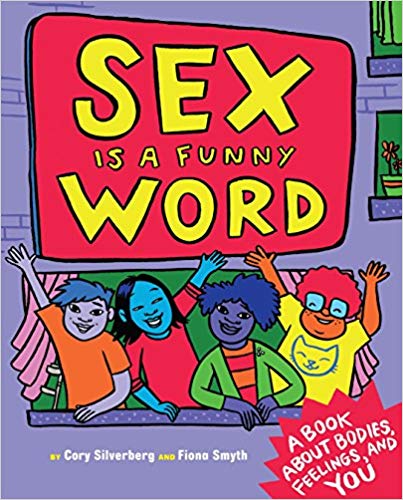 Sex is a Funny Word: A Book about bodies, feelings, and youAge Range 7-10 | By Cory Silverberg & Fiona Smyth
Find it on Amazon.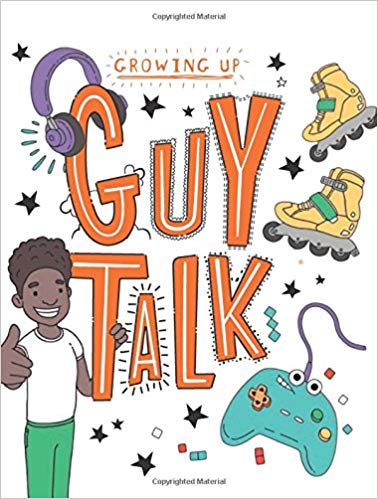 Guy TalkAge Range: 8-12 | By Lizzie Cox
Find it on Amazon.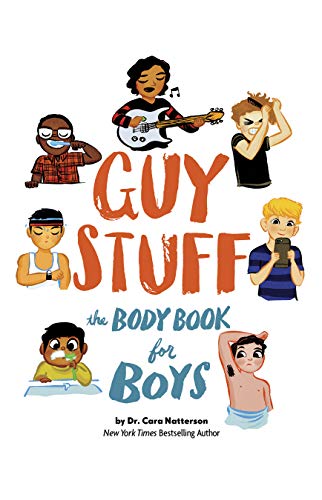 Guy Stuff: The Body Book for BoysAge Range: 8-12 | By Cara Natterson
Find it on Amazon.The Care and Keeping of You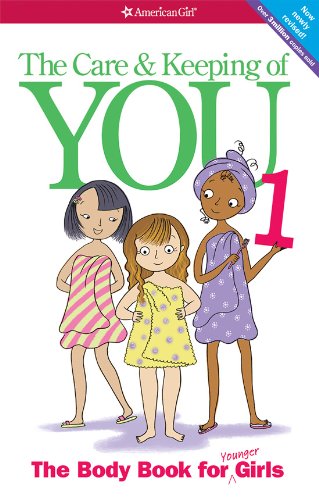 Age Range: 8-12 | By Valerie Schaefer
Find it on Amazon.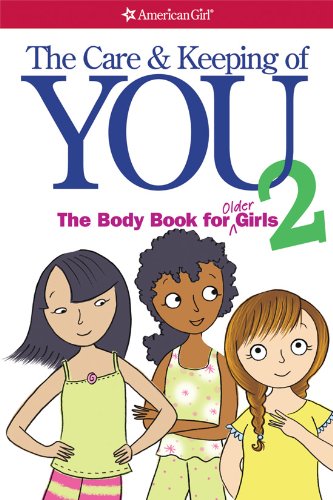 The Care and Keeping of YouAge Range: 8-12 | By Cara Natterson
Find it on Amazon.The Feelings Book: The Care and Keeping of Your Emotions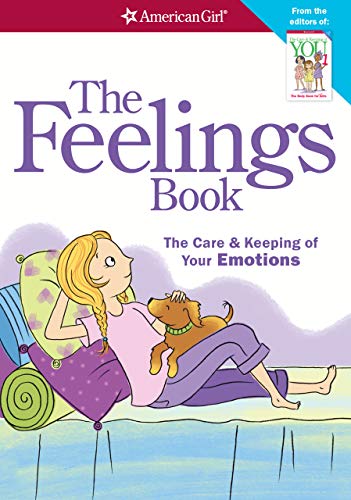 Age Range: 8-12 | By Lynda Madison
Find it on Amazon.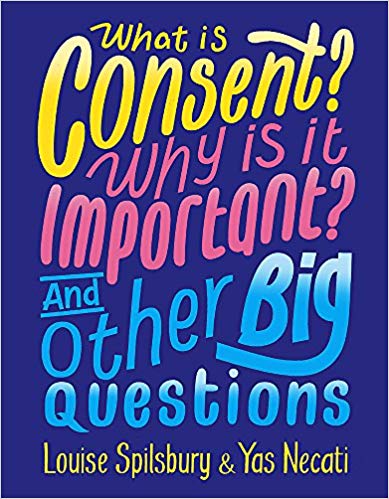 What is Consent? Why is it Important? And Other Big QuestionsAge Range: 8-13 | By Yas Necati and Louise Spilsbury
Find it on Amazon. Let’s Talk About S-E-X: A Guide for Kids 9-12 and Their Parents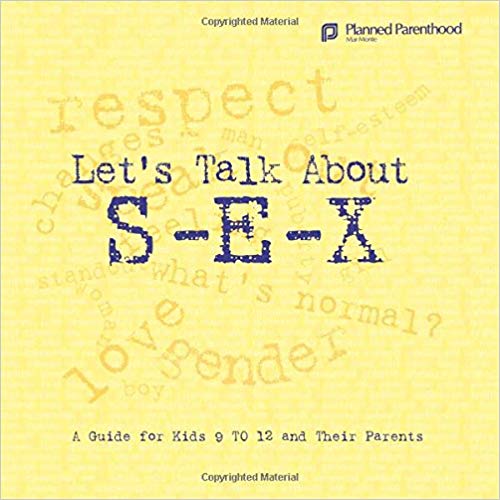 Age Range: 9-12 | By Sam Gitchel and Lorri FosterFind it on Amazon.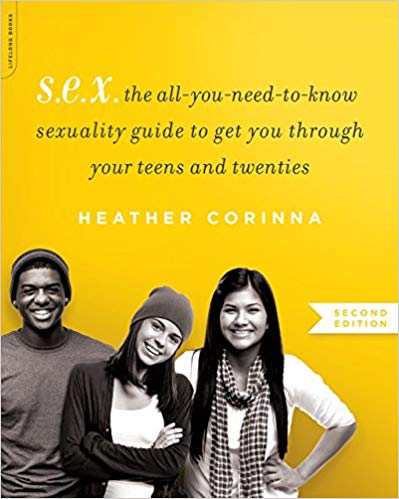 S.E.X: The All-You-Need-To-Know Sexuality Guide to Get You Through Your Teens and TwentiesAge Range: 12-18 | By Heather Corinna Find it on Amazon. 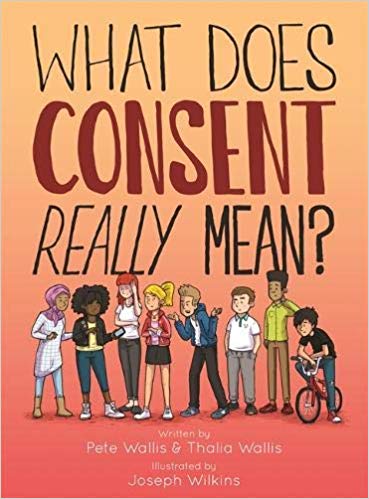 What Does Consent Really Mean?Age Range: 13-18 | By Pete Wallis, Joseph Wilkins, and Thalia Wallis
Find it on Amazon. 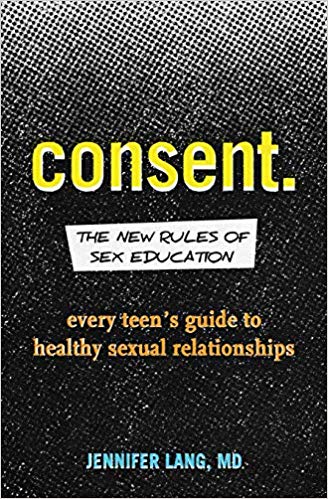 Consent: The New Rules of Sex Education — Every Teen’s Guide to Healthy Sexual RelationshipsAge Range: 13-18 | By Jennifer Lang, MD
Find it on Amazon.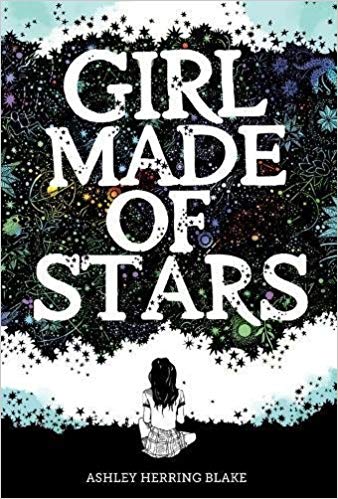 Girl Made of StarsAge Range: 14-17 | By Ashley Herring Blake
Find it on Amazon. GIRL: Love, Sex, Romance, and Being You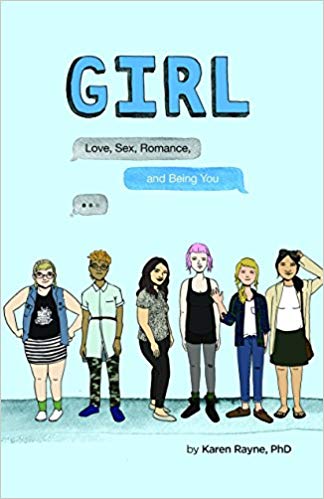 Age Range: 15-19 | By Karen Rayne, PhD
Find it on Amazon.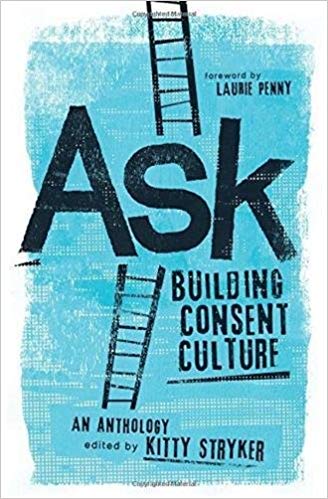 Ask: Building Consent CultureAge Range: 15 and up (a good read for parents too) | By Kitty Stryker
Find it on Amazon.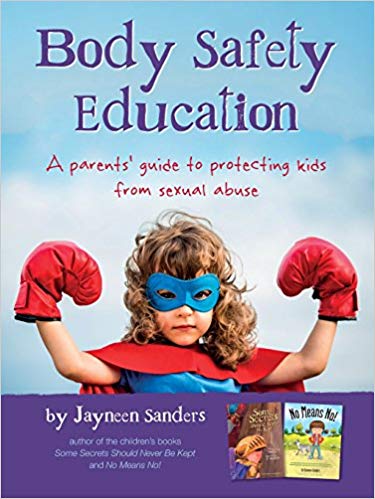 Body Safety Education: A Parents’ Guide to Protecting Kids from Sexual AbuseAge Range: Parents/Caregivers | By Jayneen SandersFind it on Amazon.Beyond Birds and Bees: Bringing Home a New Message to Our Kids About Sex, Love, and Equality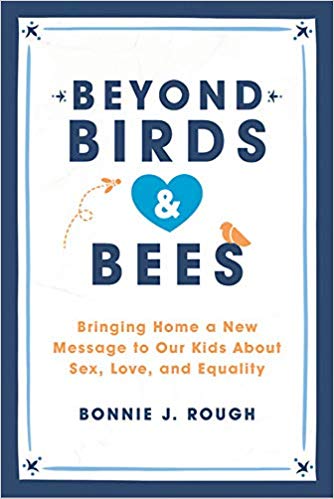 Age Range: Parents/Caregivers | By Bonnie RoughFind it on Amazon.When Your Child has been Molested: A Parent’s Guide to Healing and Recovery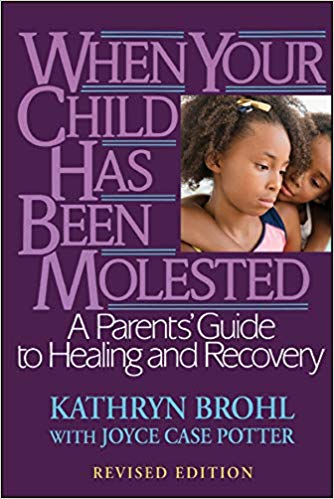 Age Range: Parents/Caregivers | By Kathryn BrohlFind it on Amazon.Note: If you have a history of traumatic exposure, please discuss these books with an Advocate, as some options may not be appropriate for you.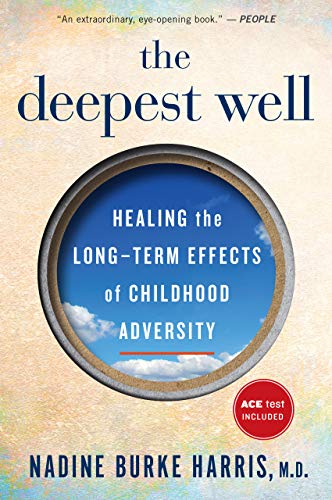 The Deepest Well: Healing the Long-Term Effects of Childhood AdversityAge Range: Parents/Caregivers | By Nadine Burke Harris, M.D.Find it on Amazon.Note: If you have a history of traumatic exposure, please discuss these books with an Advocate, as some options may not be appropriate for you.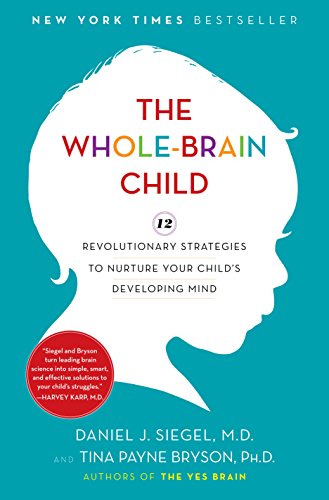 The Whole-Brain Child: 12 Revolutionary Strategies to Nurture Your Child's Developing MindAge Range: Parents/Caregivers | By Daniel Siegel & Tina Payne BrysonFind it on Amazon.Note: If you have a history of traumatic exposure, please discuss these books with an Advocate, as some options may not be appropriate for you.The Body Keeps the Score: Brain, Mind, and Body is the Healing of Trauma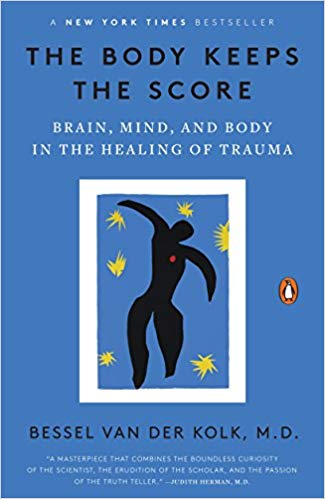 Age Range: Parents/Caregivers | By Bessel Van Der Kolk, M.D.Find it on Amazon.Note: If you have a history of traumatic exposure, please discuss these books with an Advocate, as some options may not be appropriate for you.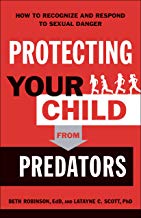 Protecting your Child from PredatorsAge Range: Parents/Caregivers | By Beth Robinson, Latayne C. Scott Find it on Amazon.